Kwiecień 2016KONKURSY SKO W miesiącu marcu bankierem została: Zuzanna Bajek kl. V c Najlepiej oszczędzali: I miejsce Vanessa Malosczyk kl. III c II miejsce Julia Kasprzak  kl. V c III miejsce Mateusz Wojak kl. III c IV miejsce - Kinga Mazurkiewicz kl. III b IV miejsce - Julia Gruchot kl. III c                                                       Bankier - Zuzanna Bajek kl. V c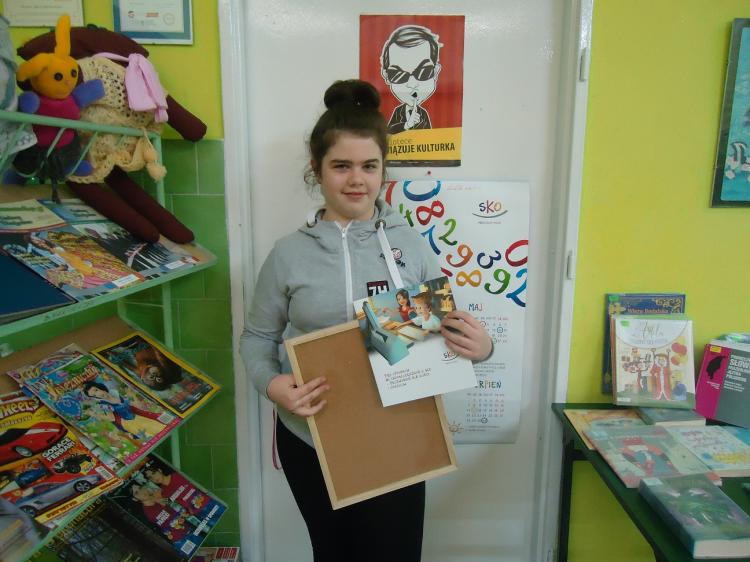          I miejsce Vanessa Malosczyk kl. III c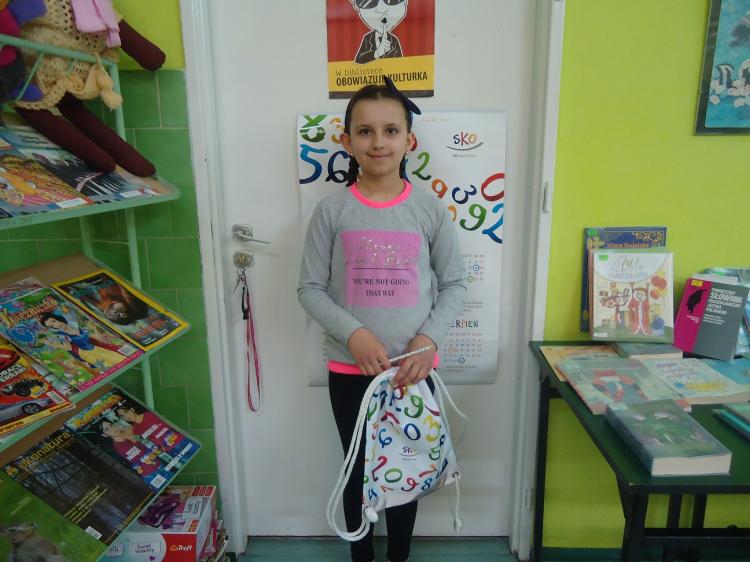      II miejsce Julia Kasprzak  kl. V c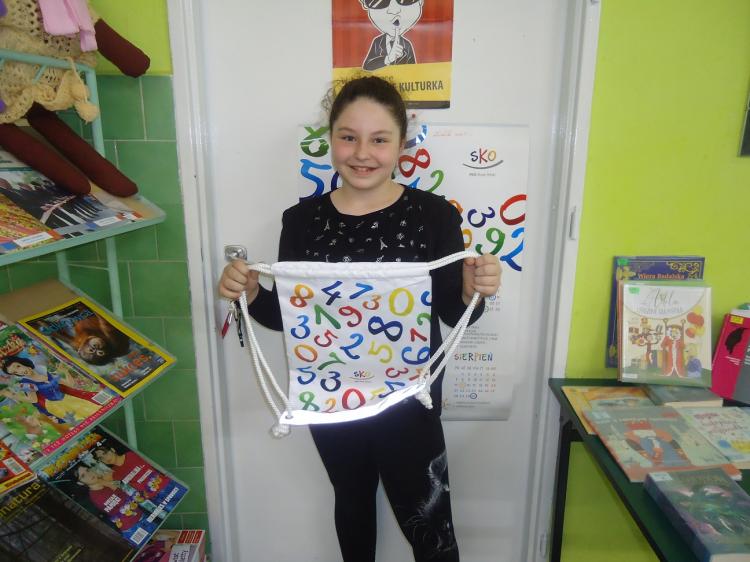      III miejsce Mateusz Wojak kl. III c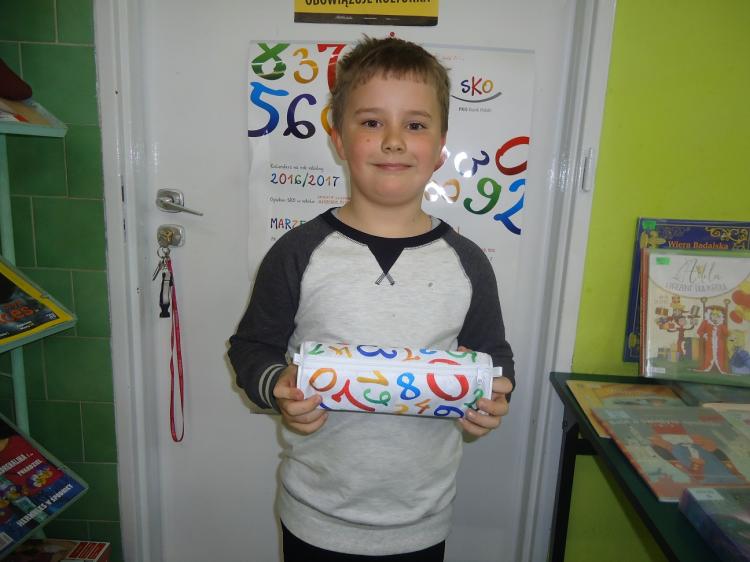      IV miejsce - Kinga Mazurkiewicz kl. III b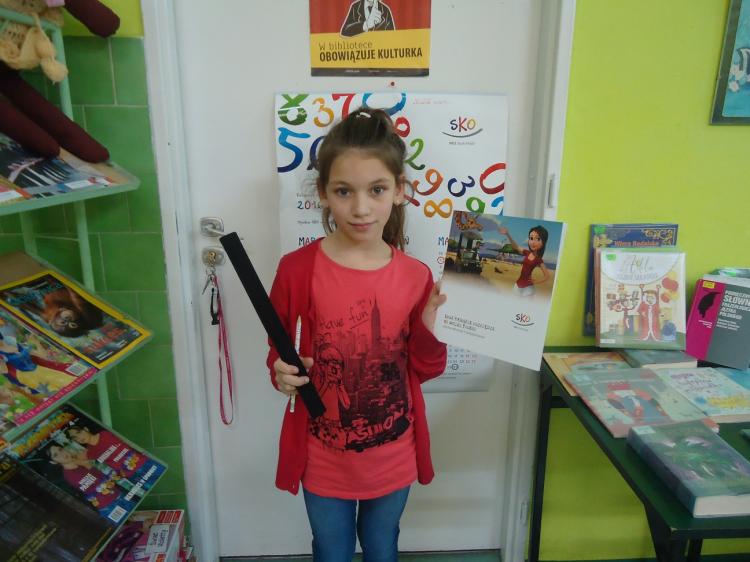         IV miejsce - Julia Gruchot kl. III c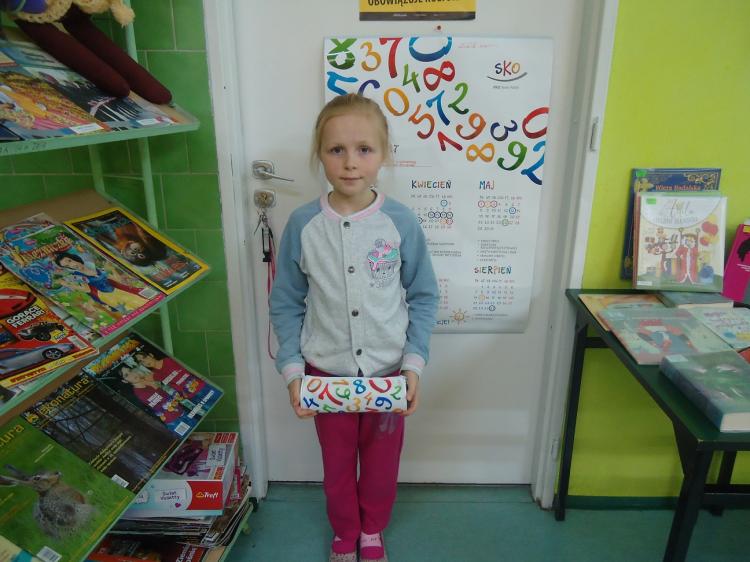 Kwiecień 2017LEKCJE EKONOMII W KLASACH STARSZYCH  W klasach piątych i szóstych  odbyły się zajęcia z ekonomii. Uczniowie brali udział w zajęciach dnia 3 i 4 kwietnia 2017 r. Zwieńczeniem lekcji był konkurs z nagrodami, uczniowie wykorzystali zdobytą wiedzę.Celem zajęć było:Wzbogacenie wiedzy uczniów na temat elementarnych pojęć ekonomicznych,takich jak: bank, oszczędzanie, podatek, budżet, lokata, kredyt, cena,przekaz pocztowy, obniżka, wartość zakupu, usługi, zakupy, opłaty, wydatki itd.Rozwijanie umiejętności wykorzystywania zdobytej wiedzy w praktyce.Przygotowywanie uczniów do radzenia sobie z różnymi problemamiżycia codziennego związanego z finansami.  Kwiecień 2017LEKCJE Z EKONOMII I PRZEDSIĘBIORCZOŚCI W KLASACH MŁODSZYCHW dniu 6 kwietnia 2017 r. w klasach młodszych odbyły się zajęcia, których celem było: wzbogacenie wiedzy na temat banku, oszczędzania, lokat, cen, wartości zakupów, usług, opłat. Uczniowie mieli okazję sami projektować listy zakupów, a także obliczać ile przy oszczędzaniu co miesiąc mogą zaoszczędzić. 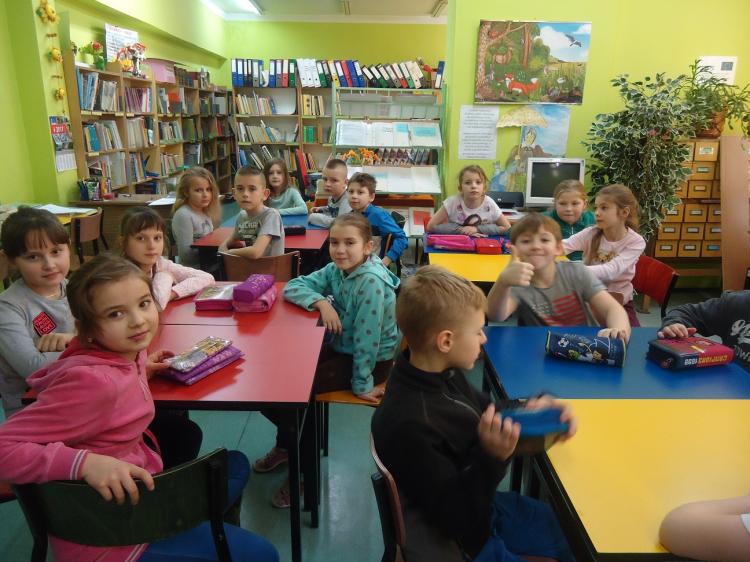 